CIUCH W RUCH!
Willa Sixta i Galeria Bielska BWA, 17.12.2022

Program wydarzenia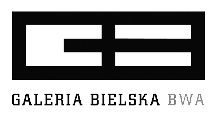 Moda cyrkularna – konieczność czy fanaberia?
Wykład Ewy Fodczuk, artystki i nauczycielki.
Gdzie? Willa Sixta, ul. A. Mickiewicza 24 w Bielsku-Białej.
Kiedy? Sobota, 17 grudnia 2022, godz. 13.00–13.45.
Wstęp wolny.
Gang pieklaków. Warsztaty szycia maskotek
Warsztaty dla młodzieży i dorosłych, nawiązujące do pracy Michała Frydrycha „Brama Piekieł” (Gang pieklaków), prezentowanej na wystawie „Sezon w piekle”. Podczas warsztatów uczestnicy stworzą własne maskotki symbolizujące emocje i problemy. Prowadzi Karolina Zięba, edukatorka Galerii Bielskiej BWA. 
Gdzie? Galeria Bielska BWA, ul. 3 Maja 11 w Bielsku-Białej.
Kiedy? Sobota, 17 grudnia 2022, godz. 14.00–15.30.
Koszt udziału: 10 zł przy przedpłacie, 15 zł w dniu wydarzenia. 
Informacje, zapisy: k.zieba@galeriabielska.pl
Wymiana ubrań
Akcja bezpłatnej wymiany ubrań, w towarzyszeniu muzyki. Prosimy 
o przynoszenie czystych ubrań w dobrym stanie. Uczestnicy akcji wymieniają się odzieżą samodzielnie między sobą.
Gdzie? Willa Sixta, ul. A. Mickiewicza 24 w Bielsku-Białej.
Kiedy? Sobota, 17 grudnia 2022, godz. 14.00–18.00.
Wstęp wolny.
T-shirty w ruch – warsztat upcyklingowy
Prowadzi Anna Chęć, edukatorka, trenerka, aktywistka. 
Prosimy o przynoszenie własnych koszulek lub innych tekstyliów. Gdzie? Willa Sixta, ul. A. Mickiewicza 24 w Bielsku-Białej.
Kiedy? Sobota, 17 grudnia 2022, godz. 16.00–17.30.
Wstęp wolny.Wydarzenie towarzyszy Festiwalowi Zero Waste pod hasłem 
„Przeżyj Te Święta bez śmieci!”, organizowanemu przez Fundację 
„Świat w Naszych Rękach”.